會議時間民國107年10月25日下午1時30分會議地點辦公室單元名稱第一次讀書會議紀錄：《鏡子不說謊》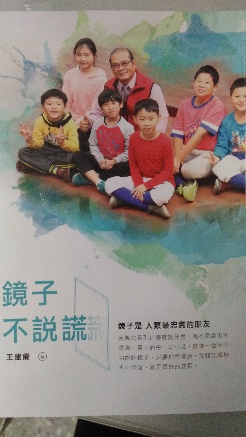 會議流程討論事項－章節重點 紀錄李文峻會議主持吳沛珊校長出席人員如簽到表紀錄作者： 王建龍處長1.處長是台南北門人，位於偏僻的海邊，父親早逝，能到今天的地位，是歷   經一段艱辛的奮鬥過程。2.本書以教育的領導者看嘉義縣的教育，描述嘉義教育’的近況，給基層的  教育者有不同的想法和做法。鏡子不說謊為書名，是因為它看到什麼就  說什麼毫不避諱，總是不說謊。處長藉由每一篇小品文就像不同功能的鏡子，讓讀者能反思，而  心存善念，相互包容和尊重，並能懷著認輸才有成功的謙卑胸襟。3.把燈光調暗一些，孩子亮點自然會浮現，給予偏鄉孩子機會，給予關懷，  帶給孩子希望。4.有什麼樣的校長就會有什麼樣的學校，有效的領導才能讓校務有計畫的發  展，學校的品質才會好。校長經營學校要因地制宜，要懂得池經權變的     藝術。教師的班級經營也是如此。5.苦不能苦孩子，大人就要辛苦一輩子。孩子的教育要能適度的放手。給他  魚吃，不如教他如何釣魚，讓孩子有機會從生活中摸索長大，不要讓孩  子永遠都是孩子。讓孩子動手做，容許孩子犯錯，而不是讓孩子成為溫  室裡的花朵無法承受打擊，才能真正的成長。6.時間是公平的，每個人都是二十四小時。時間花在哪裏，成就就在哪裡。   三字經第一句：人之初，性本善；性相近，習相遠。原本大家都差不  多，可是學習的不同，讓差距越來越大。學習態度，主動學習真的很重  要 。IV、第二次讀書會活動照片紀錄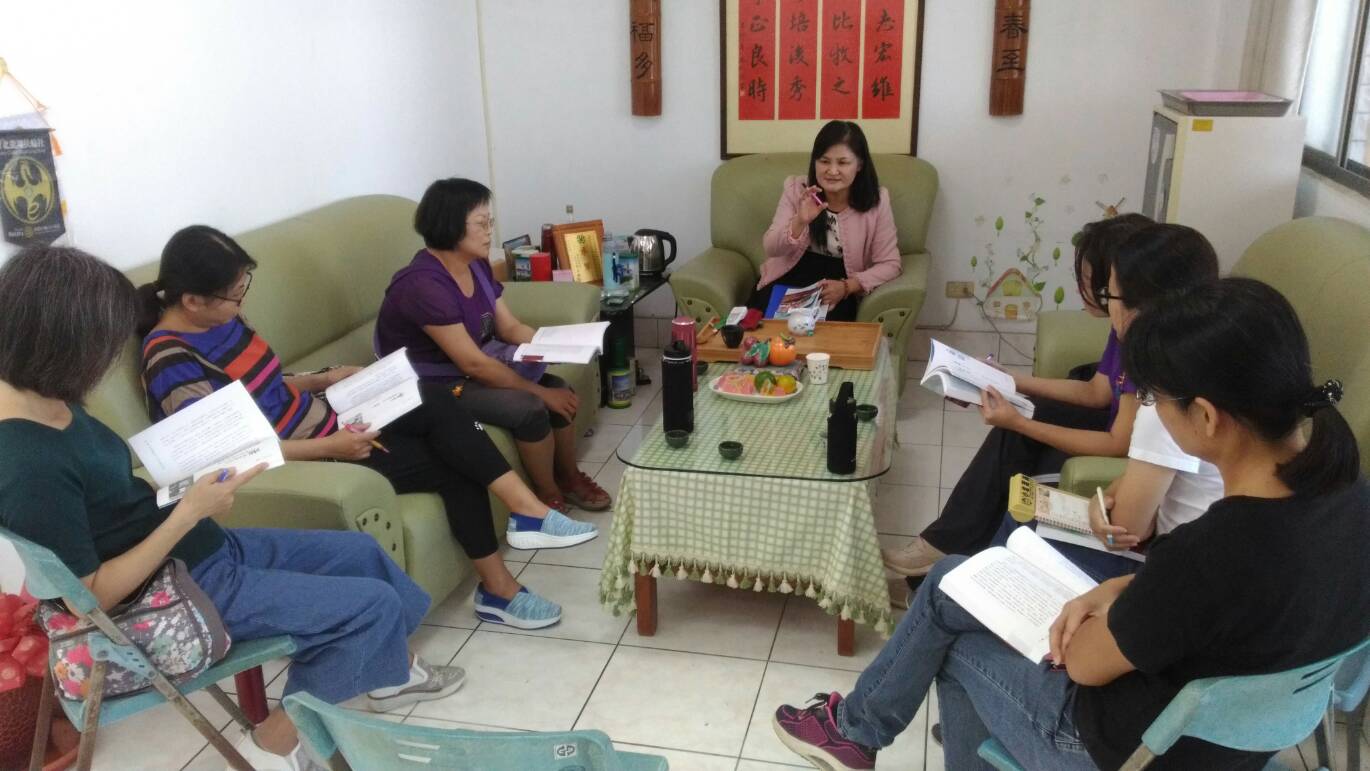 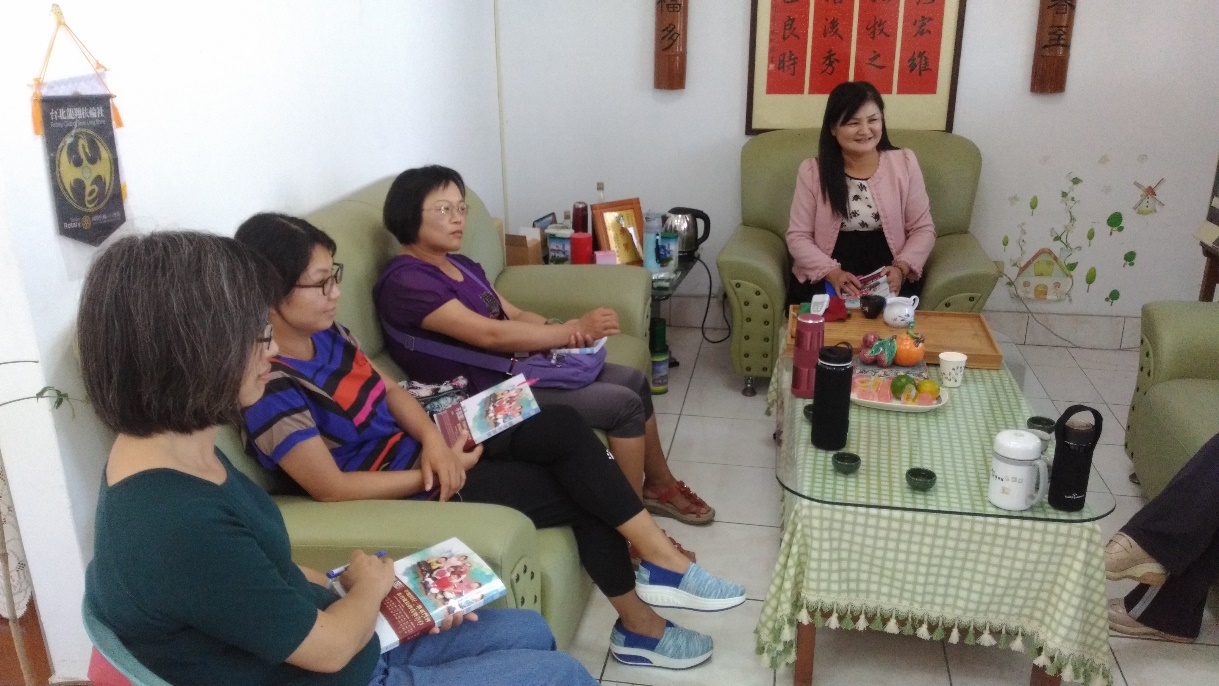 